		Форма № 26ЗАЯВЛЕНИЕПрошу выдать (отметить знаком V): повторное свидетельство о заключении брака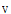 повторное свидетельство о расторжении бракасправку о заключении бракасправку о расторжении бракаСообщаю следующие сведения о супругах (бывших супругах):Он Иванов Иван Иванович_____________________________________________________(фамилия, имя, отчество (при наличии) на момент заключения брака/расторжения брака)ОнаБеляева Елена Николаевна__________________________________________________(фамилия, имя, отчество (при наличии) на момент заключения брака/расторжения брака)место государственной регистрации1Управление ЗАГС Администрации города Сарапула____ (наименование органа, которым была произведена государственная регистрация заключения брака/расторжения брака)дата государственной регистрации1«10»марта 2008 г._______________________________номер записи акта1 ___209_______________________________________________________Документ прошу выдать в связи с2 __утратой_документаПрошу указать следующие иные сведения__________________________________________Документ прошу выслать в______________________________________________________ (наименование органа, осуществляющего государственную регистрацию актов «01»ноября 2018 г.________________________(подпись)_____________________________1 Заполняется при наличии сведений.2°Указываются случаи, предусмотренные статьей 9 Федерального закона от 15.11.1997 № 143-ФЗ «Об актах гражданского состояния»(утрата/порча).*°Сведения вносятся в иминительном падеже.*°Дата : число- цифрами без ноля;              месяц-словом в родительном падеже;              год- цифрами.Заявление поступило: личный прием через Единый портал государственных  и муниципальных услуг (функций) через многофункциональный центр
предоставления государственных
и муниципальных услуг почтовая связьЗаявление принято«____»_________20___г.,рег. №_______________________________________________________________________(фамилия, инициалы и подпись должностного лица)Управление ЗАГС Администрации города СарапулаУдмуртской      Республики(наименование органа, осуществляющего государственную регистрацию актов гражданского состояния)Иванов Иван Иванович(фамилия, имя, отчество (при наличии) заявителя)Российская Федерация,Республика Удмуртская, город Сарапул, улица Лесная, дом 1, квартира 15(адрес места жительства)паспорт гражданина Российской Федерации(наименование документа, удостоверяющего личность)серия   ХХХХ  № ХХХХХХ,МО УФМС России по УР в городе Сарапуле,(наименование органа, выдавшего документ)12 марта 2010(дата выдачи)+7(ххх)ххх-хх-хх(контактный телефон)